		   Открытое первенство Орджоникидзевского района «Выходи во двор!»		среди взрослых непрофессиональных команд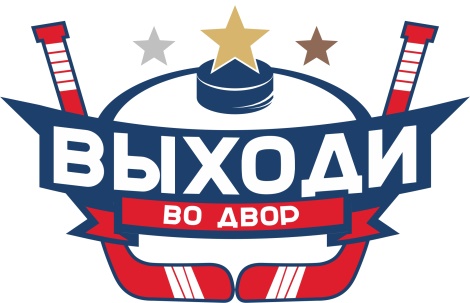 в сезоне 2020 - 2021 г.г.						                                                                                                                  Команда         х/к «                »                     ЗАЯВОЧНЫЙ ЛИСТ     Адрес, телефон стадиона (корта):								                                                                    														  ___________________________________________Форма команды: основная ____________, запасная _________________.		                         Допущено к соревнованиям ___ чел. Руководитель команды  __________________	                                                                                              М.П.		№Фамилия, имя, отчество (полностью)Число, месяц год рожденияДомашний адресПаспортные данныеппФамилия, имя, отчество (полностью)Число, месяц год рожденияДомашний адресПаспортные данные1.Иванов Иван Иванович08.10.2000Ленина 1-10000 №0000002.3.4.5.6.7.8.9.10.11.12.13.14.15.16.17.18.19.20.21.22.23.24.25.